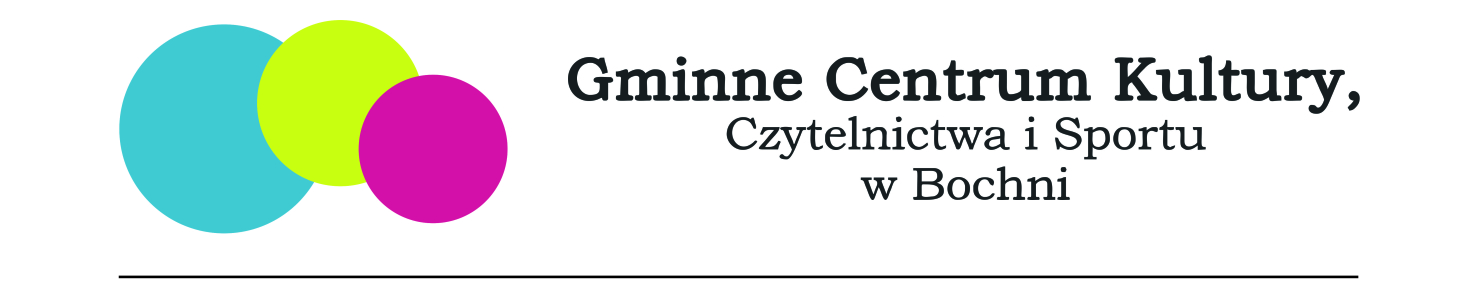 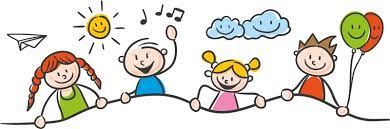 Świetlica w Zatoce zaprasza na „Wakacje w Gminie Bochnia”03.08.2021 Wtorek – zajęcia plastyczne – frontaż liści (przecieranie kredkami).10.08.2021 Wtorek  - zajęcia plastyczne – malowanie palcami.17.08.2021 Wtorek – zajęcia kulinarne – pysznie, zdrowo, owocowo.24.08.2021 Wtorek – zajęcia sportowe na świeżym powietrzu.31.08.2021 Wtorek – zakończenie wakacji – ognisko.